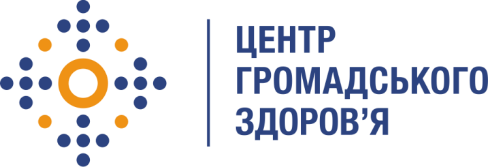 Державна установа «Центр громадського здоров’я Міністерства охорони здоров’я України» оголошує конкурс на відбір консультанта для проведення тренінгу з питань МіО (ТБ) - Забезпечення якості даних при формуванні звітів з питань ТБ на регіональному рівні в рамках програми Глобального фонду для боротьби із СНІДом, туберкульозом та малярієюНазва позиції: Консультант для проведення тренінгу з питань МіО (ТБ) -Забезпечення якості даних при формуванні звітів з питань ТБ на регіональному рівні.Інформація щодо установи:Головним завданнями Державної установи «Центр громадського здоров’я Міністерства охорони здоров’я України» (далі – Центр) є діяльність у сфері громадського здоров’я. Центр виконує лікувально-профілактичні, науково-практичні та організаційно-методичні функції у сфері охорони здоров’я з метою забезпечення якості лікування хворих на cоціально-небезпечні захворювання, зокрема ВІЛ/СНІД, туберкульоз, наркозалежність, вірусні гепатити тощо, попередження захворювань в контексті розбудови системи громадського здоров’я. Центр приймає участь в розробці регуляторної політики і взаємодіє з іншими міністерствами, науково-дослідними установами, міжнародними установами та громадськими організаціями, що працюють в сфері громадського здоров’я та протидії соціально небезпечним захворюванням.Основні обов'язки:Проведення тренінгу з питань МіО (ТБ) -Забезпечення якості даних при формуванні звітів з питань ТБ на регіональному рівні та надання звітів за формою, затвердженою в Центрі. Вимоги до професійної компетентності:Вища освіта (бажано медична або технічна); Досвід роботи у сфері моніторингу та оцінки програм та/або епіднагляду не менше 2-х років; Досвід роботи з базою даних реєстру хворих на туберкульоз не менше 2 років;Досвід роботи з первинною медичною документацією та даними по ТБ;Досвід роботи з електронними інструментами моніторингу та оцінки буде перевагою;Відмінний рівень роботи з комп’ютером, знання MS Word, MS Excel. Досвід публічних виступів, підготовки презентацій;Досвід в організації та проведенні тренінгів за вказаною тематикою буде перевагою.Резюме мають бути надіслані електронною поштою на електронну адресу: vacancies@phc.org.ua. В темі листа, будь ласка, зазначте: «104-2020 Консультант для проведення тренінгу з питань МіО (ТБ) -Забезпечення якості даних при формуванні звітів з питань ТБ на регіональному рівні».Термін подання документів – до 16 червня 2020 року, реєстрація документів 
завершується о 18:00.За результатами відбору резюме успішні кандидати будуть запрошені до участі у співбесіді. У зв’язку з великою кількістю заявок, ми будемо контактувати лише з кандидатами, запрошеними на співбесіду. Умови завдання та контракту можуть бути докладніше обговорені під час співбесіди.Державна установа «Центр громадського здоров’я Міністерства охорони здоров’я України»  залишає за собою право повторно розмістити оголошення про вакансію, скасувати конкурс на заміщення вакансії, запропонувати посаду зі зміненими обов’язками чи з іншою тривалістю контракту.